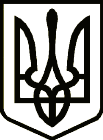 УкраїнаНОВГОРОД – СІВЕРСЬКА МІСЬКА РАДАЧЕРНІГІВСЬКОЇ ОБЛАСТІ(двадцять перша сесія VII скликання)РІШЕННЯ26  червня  2017 року                                                                                          № 392   Про внесення змін до рішення 20-ої сесії міської ради VII скликання № 346Розглянувши звернення ФОП Погибко В'ячеслава Івановича, керуючись ст. ст. 25, 26, 59 Закону України «Про місцеве самоврядування в Україні»,  міська рада ВИРІШИЛА:	1. Внести зміни до рішення 20-ої сесії міської ради VII скликання від 17 травня 2017 року № 346 «Про надання дозволів на укладання договорів встановлення особистих строкових сервітутів щодо земельних ділянок»:	1.1.У підпункті 1.13. пункту1 слова і цифри «20 кв.м.» замінити словами і цифрами «13 кв.м.»2. Контроль за виконанням даного рішення покласти на постійну комісію міської ради з питань земельних відносин та екології. Міський голова                                                                                     О. Бондаренко 